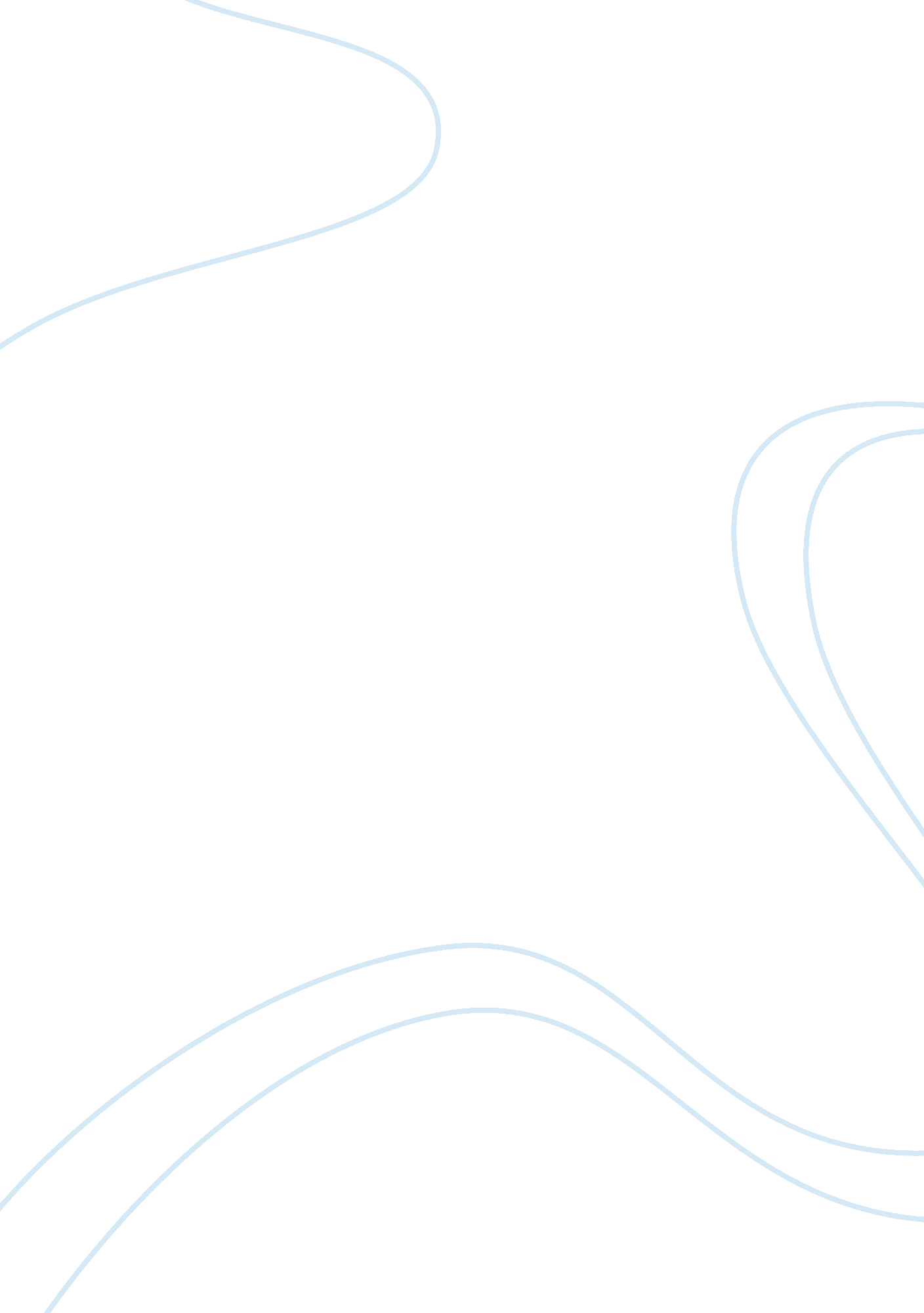 Discussion questionPsychology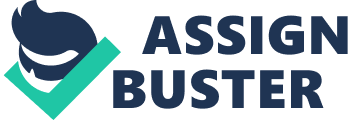 Discussion Questions: ification of Mental Disorder There are a number of pros and cons ifying disorders of mental health into forms for clinical research. Even though the cons appear to outweigh the pros, sustaining psychiatricnosology is important (Goodwin, 67). 
A clinical reference can summarize the mental disorder and their types for easy referencing in psychology making it an advantage (Henley, Ramsey, & Algozzine, 46). Among the advantages of classification is the understanding of the fact that there existed more than one mental illness, allowing evaluation of persons to approach particular individual cases without an umbrella of illness. The other advantage was that correct classification results to correct prescriptions and treatment, improving their state of the mind and the general society for their people. Another advantage, though not very strong, was that insurance firms gained from classification since illness specification removed the confusion “ grey area”, and the cause of the treatment (Classification of Mental Disorders, 2). Another advantage is that people with similar disorders could converge at group discussions and act as discussion outlet for the particular persons. 
According to Goodwin, (81) the main disadvantage of classification is that, in its own, classification does not provide solution to the issue, there have to be administration of more treatment and work. The other disadvantage shows that classification cannot show the main cause of the illness, or the way the person arrived at the mental state of the specific illness. Similarly disorder misclassification, does not show the main cause or even provide any real help for the person, since the assumption was that they were suffering from the wrong disorder. In relating to this disadvantage, mediation prescription basing on the misclassifications possibly worsens the mental state for the treated person (Henley, Ramsey, & Algozzine, 93). Moreover, past disorder treatment may have the current one or removed, resurface, or worsen as concern issue. Finally, companies of drugs continue to benefit from all classification types, whether wrong or right. 
Work Cited 
James Goodwin. A History of Modern Psychology: Chapter 12, Mental Illness and its Treatment. New York, NY: Wiley. 2005 
Classification of Mental Disorders. [Available on] http://sparkcharts. sparknotes. com/psychology/abnormalpsychology/section3. php 2011 
Henley, Ramsey, & Algozzine. Labeling and Disadvantages of Labeling. New Jersey, NJ: Pearson, 2010 